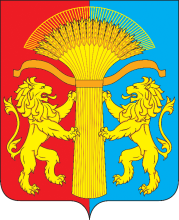 АДМИНИСТРАЦИЯ КАНСКОГО РАЙОНАКРАСНОЯРСКОГО КРАЯ ПОСТАНОВЛЕНИЕ     О планировании  мероприятий по гражданской обороне на территорииКанского муниципального районаВ соответствии с требованиями Федерального закона от 12.02.1998 № 28-ФЗ «О гражданской обороне», постановления Правительства РФ от 26 ноября 2007 г. № 804 «Об утверждении Положения о гражданской обороне в Российской Федерации», Закона Красноярского края от 26.03.2020 № 9-3774 «О гражданской обороне в Красноярском крае», приказа МЧС России от 14.11.2008 № 687 «Об утверждении Положения об организации и ведении гражданской обороны в муниципальных образованиях и организациях», распоряжения Губернатора Красноярского края от 23.03.2015 № 129-рг «О планировании мероприятий по гражданской обороне, предупреждению и ликвидации чрезвычайных ситуаций природного и техногенного характера в Красноярском крае» и постановления администрации Канского района от 30.03.2022 №103-пг «Об утверждении Положения об организации и ведении гражданской обороны в Канском районе», в целях планирования мероприятий гражданской обороны в Канском муниципальном районе Красноярского края, которое является составной частью подготовки и ведения гражданской обороны и имеет основной целью обеспечение организованного перевода гражданской обороны с мирного на военное время, проведения мероприятий по защите населения, его первоочередному жизнеобеспечению и повышению устойчивости функционирования объектов экономики в военное время, поддержанию в готовности систем управления, связи и оповещения, а также по созданию группировок сил и средств для проведения аварийно-спасательных и других неотложных работ в возможных очагах поражения и их всестороннего обеспечения, и статьями 38 и 40 Устава Канского района Красноярского края, ПОСТАНОВЛЯЮ:           1. Утвердить Положение о планировании мероприятий гражданской обороны (далее – ГО) на территории Канского муниципального района Красноярского края согласно приложению.          2. Начальнику отдела ГО, ЧС и охраны труда администрации Канского района (Скачкову Д.Н,):          2.1. Отработать (актуализировать) план мероприятий гражданской обороны (далее - план   ГО) Канского муниципального района Красноярского края в соответствии с методическими рекомендациями Главного управления МЧС России по Красноярскому краю по планированию мероприятий гражданской обороны. Выписки из плана ГО довести до исполнителей.          2.2. Обеспечить методическое руководство по разработке документов по планированию мероприятий гражданской обороны, организовать контроль за их исполнением. Определить порядок и сроки разработки документов, их согласования, утверждения и доведения до исполнителей.          3. Рекомендовать руководителям предприятий, организаций иучреждений, расположенных на территории Канского муниципального района Красноярского края, независимо от их организационно-правовых форм, форм собственности и численности работающих (далее – организаций), организовать планирование мероприятий ГО в соответствии с требованиями руководящих документов, в целях выполнения следующих основных задач:          руководства ГО организации и обеспечения ее постоянной готовности к выполнению возложенных задач;          организации управления ГО, создания и поддержания в состоянии постоянной готовности к использованию пунктов управления ГО, систем связи и оповещения;          организации строительства защитных сооружений ГО и поддержания их в готовности к приему укрываемых;          организации подготовки и руководства проведением эвакуации (рассредоточения) гражданского персонала организации и членов его семей, материальных и культурных ценностей в безопасные районы (места);организации разработки и проведения мероприятий по повышению устойчивости функционирования организаций в военное время, осуществления мероприятий по уменьшению опасности возникновения вторичных очагов поражения;    	создания нештатных аварийно-спасательных формирований, поддержания их в состоянии постоянной готовности, обеспечения укомплектования их личным составом и оснащения специальной техникой иимуществом;          организации создания и содержания в целях ГО запасов материально-технических, продовольственных, медицинских и других средств;          организации подготовки работников, уполномоченных на решение задач в области ГО, нештатных аварийно-спасательных формирований, а также обучения гражданского персонала организации, не вошедшего в аварийно-спасательные формирования, способам защиты от опасностей, возникающих при ведении военных действий или вследствие этих действий;          организации и руководства проведением аварийно-спасательных и других неотложных работ в организации.          4. Контроль за исполнением настоящего постановления оставляю за собой.          5. Настоящее постановление вступает в силу в день, следующий за днём его опубликования в официальном печатном издании «Вести Канского района», подлежит размещению на официальном сайте муниципального образования Канский муниципальный район Красноярского края в информационно-телекоммуникационной сети «Интернет».Глава Канского района                                                                     А.А. ЗаруцкийПриложение                                       к  постановлению администрации                                Канского муниципального района                                                   от 25.04.2024 г. № 235 -пгПОЛОЖЕНИЕо планировании мероприятий гражданской обороны на территории Канского муниципального района Красноярского краяI. Общие положения         1.1. Настоящее Положение определяет организационные основы и порядок планирования и осуществления мероприятий гражданской обороны в период подготовки и ведения гражданской обороны (далее - ГО) на территории Канского муниципального района Красноярского края.II. Организация планирования и основные требования,предъявляемые к содержанию и структуре плановосновных мероприятий в области ГО         2.1. Основной целью планирования мероприятий ГО является определение объема и порядка выполнения задач по обеспечению защиты населения и территории Канского муниципального района Красноярского края от опасностей, возникающих при ведении военных действий или вследствие этих действий.        2.2. Планирование мероприятий ГО в Канском муниципальном районе Красноярского края, организациях осуществляется заблаговременно для обеспечения руководства организациями и ведения ГО, контроля за выполнением мероприятий по подготовке к защите населения, материальных и культурных ценностей на территории Канского муниципального района Красноярского края и организаций от опасностей при ведении военных действий или вследствие этих действий.       2.3. Планирование работы органов управления и сил ГО по обеспечению выполнения мероприятий ГО осуществляется на основании нормативных правовых актов, регулирующих отношения в области ГО, в соответствии с планом ГО Канского муниципального района Красноярского края, указаниями региональных органов, уполномоченных на решение задач в области ГО, с учетом специфики, решаемых в области ГО задач.        2.4. Планирование мероприятий ГО направлено на обеспечение готовности органов, осуществляющих управление ГО всех звеньев, организаций и населения Канского муниципального района Красноярского края к действиям в особый период.       В мирное время осуществляется следующий комплекс мероприятий:        - планирование мероприятий;        - создание и поддержание в готовности материально-технических средств гражданской обороны;        - подготовка эвакуационных мероприятий;        - подготовка мер, направленных на сохранение объектов, необходимых для устойчивого функционирования экономики и выживания населения в военное время;        - обучение населения способам ГО, подготовка руководящего состава и нештатных формирований гражданской обороны (далее – НФГО);        - подготовка системы управления ГО на военное время;        - пропаганда ГО.        2.5. К основным планирующим документам относятся:        - план основных мероприятий Канского района в области ГО, предупреждения и ликвидации чрезвычайных ситуаций, обеспечения пожарной безопасности и безопасности людей на водных объектах на год;        - планы основных мероприятий организаций (учреждений, предприятий) в области ГО, предупреждения и ликвидации чрезвычайных ситуаций, обеспечения пожарной безопасности и безопасности людей на водных объектах на год;       - план ГО и защиты населения Канского района Красноярского края;       - план приведения в готовность ГО муниципального образования Канский муниципальный район Красноярского края;       - календарный план выполнения основных мероприятий по ГО Канского муниципального образования Красноярского края;       - план организации управления ГО и связи Канского муниципального района Красноярского края;       - план организации оповещения населения Канского муниципального района Красноярского края       - план эвакуационных мероприятий населения, материальных и культурных ценностей в Канском муниципальном районе Красноярского края;        - план наращивания инженерной защиты населения Канского муниципального района Красноярского края;       - план поддержания устойчивости и функционирования администрации Канского района Красноярского края, сельсоветов и организаций в военное время.       2.6. Работа по разработке планов основных мероприятий на всех уровнях включает в себя три основных этапа:       I этап - организационно-подготовительный.       На данном этапе определяются исполнители, осуществляется сбор, обобщение и изучение исходных данных, необходимых для разработки плана, определяется общий объем работ по разработке плана, делается расчет сил, средств и времени, распределяются обязанности, назначаются ответственные исполнители.       II этап - практическая разработка плана.       На данном этапе осуществляется практическая разработка и оформление проекта плана, уточняются пункты плана, решения по отдельным вопросам, осуществляется взаимодействие с органами управления районной подсистемы единой государственной системы предупреждения и ликвидации чрезвычайных ситуаций и ее звеньев и организациями, совместно с которыми планируется проведение мероприятий.        III этап - согласование и утверждение плана.        На данном этапе проект плана проходит согласование в заинтересованных органах управления, организациях, подписывается и представляется на утверждение соответствующему должностному лицу.       2.6.1. Работа по планированию основных мероприятий начинается с формирования и сбора предложений.       2.6.2. Предложения в проект плана основных мероприятий должны содержать конкретные мероприятия, обеспечивающие реализацию в планируемый период приоритетных направлений деятельности органов управления и организаций Канского района и эффективное использование финансовых и материальных ресурсов.       2.6.3. Предложения в проект плана основных мероприятий в области гражданской обороны представляются совместно с расчетом финансовых средств на их обеспечение, обоснованием целесообразности их проведения и согласованными с соисполнителями и заинтересованными органами управления и организациями, привлекаемыми к проведению планируемых мероприятий.       2.6.4. Предложения в проект плана основных мероприятий в области гражданской обороны на следующий год предоставляются:       - организациями в отдел ГО, ЧС и охраны труда администрации Канского района не позднее 20 мая ежегодно.       2.7. Основные требования, предъявляемые к содержанию и структуре планов основных мероприятий:       2.7.1. Планы основных мероприятий ложатся в основу деятельности администрации Канского района Красноярского края в области ГО, отдела ГО, ЧС и охраны труда администрации Канского района и организаций, расположенных на территории Канского муниципального района Красноярского края.       2.7.2. Разработка планов основных мероприятий в области гражданской обороны на год должна исходить из результатов выполнения предыдущих планов и иных ранее принятых решений соответствующих руководителей, учитывать незавершенные или перенесенные по срокам исполнения мероприятия. В планы должны включаться все мероприятия в области гражданской обороны, проводимые ГУ МЧС России по Красноярскому краю с участием Канского муниципального района Красноярского края.       2.7.3. Планируемые мероприятия должны основываться на:       - приоритетных направлениях органов управления администрации Канского района и организаций в области гражданской обороны;        - требованиях нормативных правовых документов, касающихся задач и функций, возложенных на органы управления в области гражданской обороны.        Планируемые мероприятия должны быть реально выполнимы и обеспечены финансовыми, материально-техническими и другими ресурсами.        2.7.4. Пункты планов основных мероприятий в области гражданской обороны должны иметь четкую формулировку, предусматривать конкретные сроки выполнения (число, месяц) и ответственных исполнителей. При длительном сроке (более трех месяцев) исполнения мероприятий, устанавливается ежемесячный (ежеквартальный) срок промежуточного отчета о ходе выполнения мероприятий.        2.7.5. Ответственным исполнителем является тот, кто указан первым. Ответственный исполнитель организует, координирует работу соисполнителей и готовит обобщенные итоговые документы о результатах выполнения планируемого мероприятия.III. Структура, оформление и порядок разработки планаосновных мероприятий Канского района Красноярского краяв области гражданской обороны на год        3.1. План основных мероприятий Канского муниципального района в области ГО на год разрабатывается отделом ГО, ЧС и охраны труда администрации Канского района.        3.2. План основных мероприятий Канского муниципального района в области гражданской обороны на год согласовывается с начальником ГУ МЧС России по Красноярскому краю и Руководителем Агентства по ГО, ЧС и пожарной безопасности Красноярского края и утверждается правовым актом (постановлением) администрации Канского района Красноярского края.       3.3. Основными исходными данными для разработки проекта плана основных мероприятий Канского муниципального района в области ГО на год являются:        - организационно-методические указания по подготовке органов управления, сил ГО на год, разрабатываемые ГУ МСЧ России по Красноярскому краю;        - выписка из плана основных мероприятий ГУ МСЧ России по Красноярскому краю в области ГО на год;        - указания и рекомендации руководителя гражданской Канского муниципального района – Главы Канского района;        - предложения руководителей  организаций, находящихся на территории Канского муниципального района, в области ГО.        3.4. Порядок разработки проекта плана основных мероприятий Канского района в области гражданской обороны на год.        3.5. В проект плана основных мероприятий Канского муниципального района Красноярского края в области ГО на год включаются только мероприятия, проводимые под руководством руководителя ГО Канского района, а также мероприятия, проводимые в соответствии с Комплексным планом основных мероприятий в области ГО ГУ МЧС России по Красноярскому краю на год и планом основных мероприятий Красноярского края в области ГО на год в части, касающейся Канского муниципального района Красноярского края.        3.6. Сформированный проект плана основных мероприятий Канского муниципального района в области ГО на год проходит в установленном порядке согласование в ГУ МЧС России по Красноярскому краю и Агентстве по ГО, ЧС и пожарной безопасности Красноярского края, в ходе которого прорабатываются мероприятия комплексного характера.        3.7. Утвержденный План основных мероприятий Канского муниципального района Красноярского края в области ГО на год регистрируется в установленном порядке и доводится до подчиненных органов управления и сил. Порядок и сроки доведения Плана основных мероприятий Канского муниципального района в области ГО на год устанавливаются руководителем гражданской обороны - Главой Канского района. Копии Плана направляются в ГУ МЧС России по Красноярскому краю и Агентство по ГО, ЧС и пожарной безопасности Красноярского края. Выписки из Плана в части касающейся направляются предприятиям, организациям и учреждениям Канского района.IV. Структура, оформление и порядок разработки планаосновных мероприятий предприятий, организаций и учрежденийКанского муниципального района в области ГО на год       4.1. План основных мероприятий предприятий, организаций и учреждений Канского района в области ГО на год разрабатывается органом управления (работником) предприятия по делам гражданскойобороны в месячный срок после утверждения Плана основных мероприятийКанского муниципального района в области ГО на год.       4.2. План основных мероприятий предприятий, организаций и учреждений Канского муниципального района в области ГО на год подписывается руководителем, согласовывается с начальником отдела ГО, ЧС и охраны труда администрации Канского района и утверждается приказом руководителя предприятия, организации, учреждения.       4.3. Основными исходными данными для разработки проекта планаосновных мероприятий предприятий, организаций и учреждений каннского района в области ГО на год являются:       - организационно-методические указания по подготовке органов управления ГО и ТП РСЧС Канского муниципального района Красноярского края;       - план основных мероприятий Канского муниципального района Красноярского края в области ГО на год;       - распоряжения руководителей организаций, находящихся на территории Канского муниципального района Красноярского края, в области ГО.       4.4. Структура, содержание и оформление плана основных мероприятий организации в области гражданской обороны на год определяются методическими рекомендациями по организации планирования мероприятий в области ГО на год.        4.5. Утвержденный План основных мероприятий организации в областиГО на год в установленном порядке регистрируется и доводится до работников организации и сил гражданской обороны (нештатных аварийно-спасательных формирований). Порядок и сроки доведения планаосновных мероприятий организации в области ГО на год устанавливаютсяруководителем. Копия плана основных мероприятий организации в областиГО  на  год направляется в администрацию Канского района в отдел ГО, ЧС и охраны труда.V. Организация контроля за выполнением плановыхмероприятий. Финансовое обеспечение       5.1. Организация контроля полной и своевременной реализации Планов основных мероприятий Канского муниципального района и организаций в области ГО возлагается на отдел ГО, ЧС и охраны труда администрации Канского района и руководителей организаций.       5.2. Донесения о ходе выполнения планов основных мероприятий в области ГО за месяц предприятиями представляются в отдел ГО, ЧС администрации Канского района к 5 числу следующего за отчетным месяца.      Донесения о ходе выполнения планов основных мероприятий в области ГО за месяц в Канском муниципальном районе Красноярского края представляются в Агентство ГО, ЧС и пожарной безопасности Красноярского края к 10 числу месяца, следующего за отчетным (по форме, определенной Табелем срочных донесений МЧС России, с учетом изменений в соответствии с Указаниями ГУ МЧС России по Красноярскому краю от 2023 года).       5.3. После выполнения плановых мероприятий отдел ГО, ЧС и охраны труда администрации Канского района готовит в 10-дневный срок обобщенный итоговый документ, содержание которого должно отражатьсведения о конкретно проделанной работе и ее результатах, с указанием подготовленных документов и их регистрационных реквизитов, ипредставляет его в Агентство ГО, ЧС и пожарной безопасности Красноярского края.       Итоговый документ должен содержать вывод о признании мероприятийвыполненными и подлежащими снятию с контроля.       5.4. Финансовое обеспечение планирования мероприятий в области ГОна территории Канского муниципального района и организаций является расходными обязательствами администрации Канского района и организаций.25.04.2024г. Канск№ 235 -пг